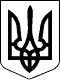 71 СЕСІЯ ЩАСЛИВЦЕВСЬКОЇ СІЛЬСЬКОЇ РАДИ7 СКЛИКАННЯРІШЕННЯ27.07.2018 р.                                       № 1125с. ЩасливцевеПро розгляд клопотання АТ «Херсонобленерго»Розглянувши клопотання заступника директора технічного з питань організації приєднання  електроустановок замовників до електричних мереж В.А. Кічіянця схему електропостачання, керуючись ст.ст. 12, 19, 65, 76, 98, 99, 100 Земельного кодексу України та ст. 26 Закону України «Про місцеве самоврядування в Україні»,  сесія сільської радиВИРІШИЛА:1.Відмовити у наданні дозволі АТ «Херсонобленерго» на розробку проекту землеустрою щодо відведення земельної ділянки на час будівництва  ЛЕП-0,4 кВ від РП-0,4 кВ КТП-10/0,4 кВ №848, загальною орієнтовною площею для 0,0460, розташованих за адресою: с. Генічеська Гірка, вул. Азовська, згідно договору про приєднання №10 99577/66114 від 18.04.2018 р., укладеного з *** у зв’язку з відсутністю кадастрового номеру земельної ділянки та протяжність лінії електромережі в проекті не відповідає до викопіювання з кадастрової карти.2. Контроль за виконанням рішення покласти на постійну комісію з питань регулювання земельних відносин та охорони навколишнього середовища. Сільський голова							В.О. Плохушко